FORMULAIRE D’INSCRIPTION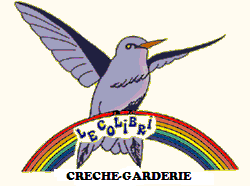 COLIBRI EIKENØTT GROUPE POUSSINS		3 mois à 18 mois  GROUPE PANDAS		18 mois à 2 ans 1/2 Avez-vous déjà eu un enfant inscrit au RAT ?  oui		 non GROUPE ECUREUILS	2 ans ½ à 6 ans Frais d’inscription CHF 30.-	 payés le ……………	Date d’entrée souhaitée :      USAGE INTERNE1er jour d’adaptation : 		Educ. de réf. : 	ENFANTPrénom :      	Nom :      Date de naissance :      	Fille   Garçon Adresse :      Langue maternelle :      	Autres :      Nationalité :	     Frère(s) :      	Né(s) le :      Sœur(s) :      	Née(s) le :      PARENTSAutorité parentale :      PERE	MERENom :	     	Nom :	     Prénom :	     	Prénom :	     Adresse :	     	Adresse :	     Tél. privé :	     	Tél. privé :	     Tél. prof. :	     	Tél. prof. :	     Natel :	     	Natel :	     E-mail :	     	E-mail :	     Profession :	     	Profession :	     Employeur :	     	Employeur :	     Nationalité :	     	Nationalité :	     Etat-civil des parents :	     SANTE ET ASSURANCES Nom du pédiatre :      	Tél. :      Adresse :      Assurance maladie – accidents de l’enfant :      Assurance responsabilité civile (R.C.) :      Prescriptions médicales :      Allergies :      Régime alimentaire particulier :      AUTORISATIONS Personnes autorisées à venir chercher l’enfant : Nom + lien avec l’enfant + no. de tél.FREQUENTATION SOUHAITEE (2 demi-journées minimum)Je confirme / nous confirmons avoir pris connaissances des REGLEMENTS du Colibri et du RAT ainsi que des TARIFS et je déclare / nous déclarons les accepter.Date : 	     	Signature :      LundiMardiMercrediJeudiVendredi07h00 – 12h0007h00 – 12h3007h00 – 14h3007h00 – 18h3011h00 – 18h3014h00 – 18h30